Sample Assessment Outline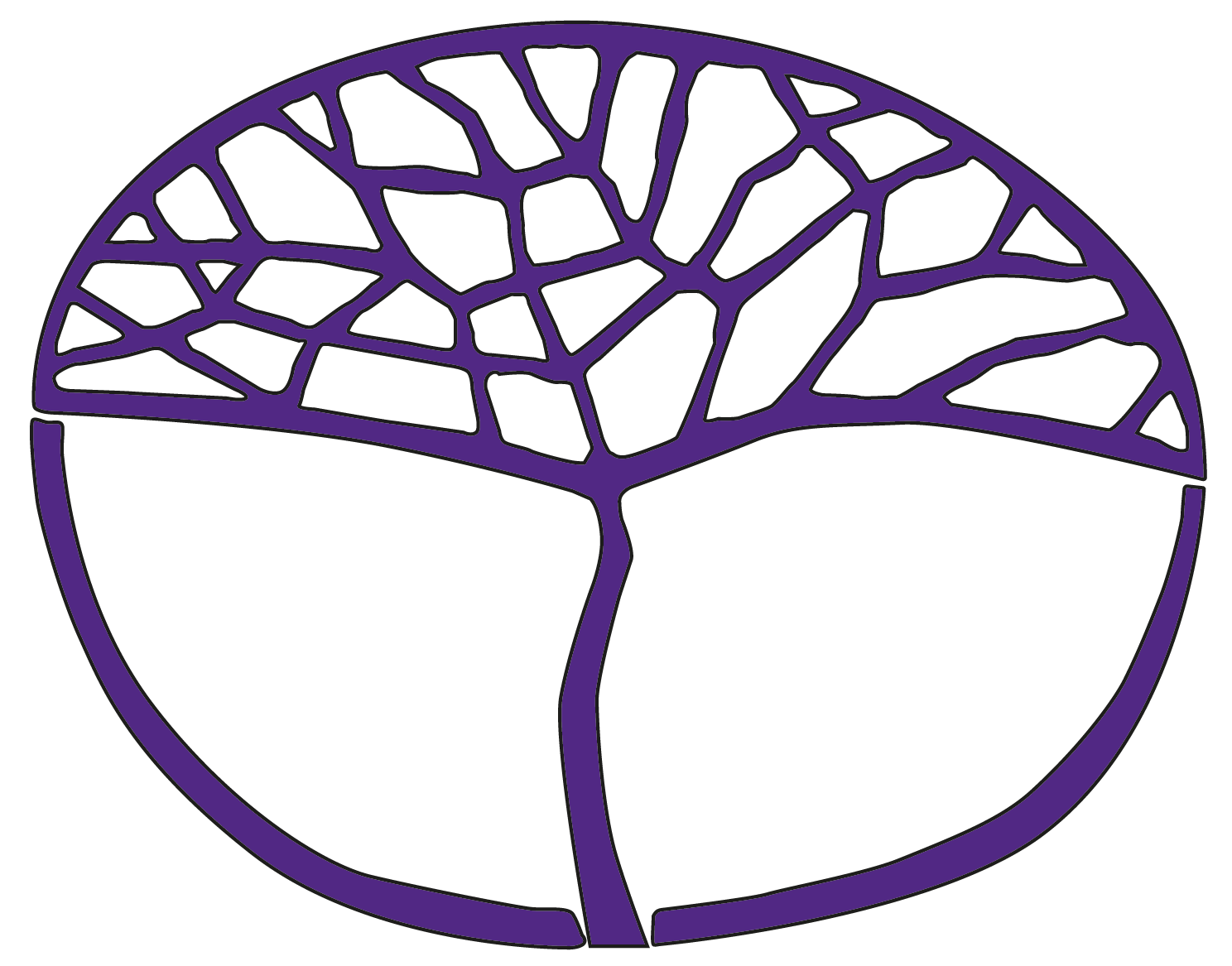 PsychologyGeneral Year 11Copyright© School Curriculum and Standards Authority, 2014This document – apart from any third party copyright material contained in it – may be freely copied, or communicated on an intranet, for non-commercial purposes in educational institutions, provided that the School Curriculum and Standards Authority is acknowledged as the copyright owner, and that the Authority’s moral rights are not infringed.Copying or communication for any other purpose can be done only within the terms of the Copyright Act 1968 or with prior written permission of the School Curriculum and Standards Authority. Copying or communication of any third party copyright material can be done only within the terms of the Copyright Act 1968 or with permission of the copyright owners.Any content in this document that has been derived from the Australian Curriculum may be used under the terms of the Creative Commons Attribution-NonCommercial 3.0 Australia licenceDisclaimerAny resources such as texts, websites and so on that may be referred to in this document are provided as examples of resources that teachers can use to support their learning programs. Their inclusion does not imply that they are mandatory or that they are the only resources relevant to the course.Sample assessment outlinePsychology – General Year 11Unit 1 and Unit 2Assessment type (from syllabus)Assessment type weighting 
(from syllabus)Assessment task weightingWhen/due date/start and submission dateAssessment taskInvestigation30%5%Semester 1Week 5Task 2: Investigation – Data interpretationInvestigation30%10%Semester 1Week 7Task 3: Investigation – The influence of birth order on personalityInvestigation30%15%Semester 2Week 13Task 10: Investigation – Examining group influences on behaviour OR The influence of the group on joke tellingResponse40%10%  Semester 1Week 3Task 1: Topic test – PersonalityResponse40%10%Semester 1Week 13Task 5: Research task – Relational influencesResponse40%10%Semester 2Week 4Task 7: Topic test – Biological influencesResponse40%10%Semester 2Week 8Task 8: Review – Seven Up seriesProject30%7.5%Semester 1Week 11Task 4: Poster – Cognition (Intelligence)Project30%7.5%Semester 1Week 15Task 6: Oral presentation – CommunicationProject30%7.5%Semester 2Week 11Task 9: Project – Leadership training guideProject30%7.5%Semester 2Week 15Task 11: Publication – Culture and valuesTotal100%100%